30.04 czwartek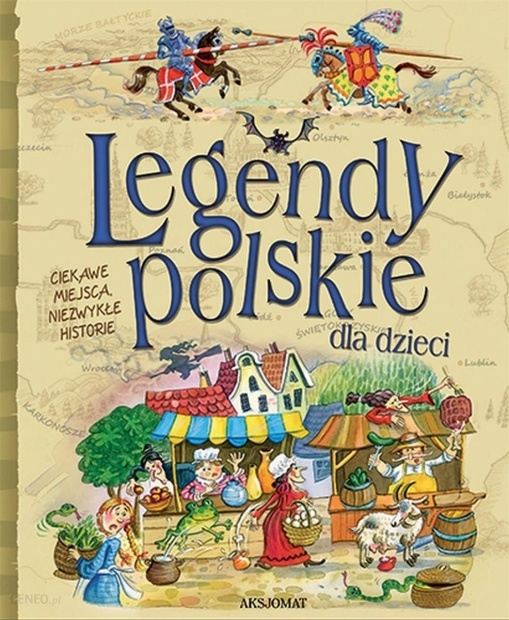 Zadanie 1Co to jest legenda?Legenda to opowieść zawierająca elementy rzeczywiste (np. miejsca, zdarzenia, postacie historyczne), ale często także fantastyczne. Legendy najczęściej opowiadają o powstaniu miast, ważnych wydarzeniach historycznych, życiu rycerzy, władców i świętych.Dzisiaj podzielimy Was na dwie grupy – grupa chłopców ogląda legendę o smoku wawelskim, grupa dziewczynek ogląda legendę o syrence warszawskiej.Po obejrzeniu legendy  wykonaj  ilustrację. Przedstaw to co najbardziej zapamiętałeś/aś. Czekamy na zdjęcia Waszych prac.”Syrena -legendy warszawskie” bajkowisko.pl https://www.youtube.com/watch?v=iid3EQOSSFw„Smok wawelski” https://www.youtube.com/watch?v=7Q_ejE0QTtg”Znajdź rymy” – zabawa ruchowo-słuchowa. Dziecko stoi na dywanie, 
a rodzic wypowiada tekst rymowanki, dziecko próbuje powtarzać słowa 
i wyszukiwać rym pasujący do dwuwersu. Podczas wypowiadania rymowanki dziecko przeskakuje obunóż w lewo stronę, następnie znowu do środka i na prawo.Proponowane rymowanki:Zosia koszyk grzybów niesie,Bo od rana była w (lesie).Wojtek chciałby pójść do lasu,Ale nie ma na to (czasu).Tutaj rosły dwa maślaki,Ale zjadły je (ślimaki).Julek na łące był dzisiaj z rana,Widział tam żaby oraz (bociana).Stasio na łące spotkał ropuchę,Co polowała właśnie na (muchę).Zadanie 2. Pamiętacie piosenkę pt.  „Jesteśmy Polką i Polakiem”. Wejdźcie w poniższylink z pomocą rodzica i powtórzcie słowa i melodię tej piosenki.Link: https://www.youtube.com/watch?v=plug6OIrxRMZadanie 3Otwórzcie   „Księgę zabaw z literami” s. 68. Utrwalcie tekst, który tam się znajduje. Dla chętnych karta pracy 10 „ Kropki, kreski i literki”.Miłego wypoczynku!